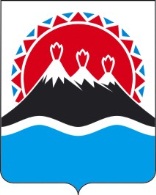 П О С Т А Н О В Л Е Н И ЕПРАВИТЕЛЬСТВА КАМЧАТСКОГО КРАЯг. Петропавловск-КамчатскийО внесении изменений в постановление Правительства Камчатского края от 01.08.2017 № 318-П «Об утверждении Порядка предоставления субсидий из краевого бюджета специализированным организациям по привлечению инвестиций и работе с инвесторами в Камчатском крае в целях финансового обеспечения затрат, связанных с осуществлением ими отдельных функций и полномочий по привлечению инвестиций и работе с инвесторами в Камчатском крае»ПРАВИТЕЛЬСТВО ПОСТАНОВЛЯЕТ:1. Внести в постановление Правительства Камчатского края от 01.08.2017 № 318-П «Об утверждении Порядка предоставления субсидий из краевого бюджета специализированным организациям по привлечению инвестиций и работе с инвесторами в Камчатском крае в целях финансового обеспечения затрат, связанных с осуществлением ими отдельных функций и полномочий по привлечению инвестиций и работе с инвесторами в Камчатском крае» следующие изменения:1) в наименовании после слова «обеспечения» дополнить словом «(возмещения)»;2) часть 1 после слова «обеспечения» дополнить словом «(возмещения)»;3) в приложении:а) наименование после слова «обеспечения» дополнить словом «(возмещения)»;б) часть 1 после слова «обеспечения» дополнить словом «(возмещения)»;в) в части 4:пункт 2 признать утратившим силу;пункт 3 дополнить словами «, в случае предоставления субсидии на финансовое обеспечение затрат»;дополнить пунктом 4 следующего содержания:«4) направление затрат в соответствии с целями, указанными в части 1 настоящего Порядка, в случае предоставления субсидии в порядке возмещения затрат.»;г) в части 5 слово «Соглашение» заменить словами «соглашение о предоставлении субсидий (далее – Соглашение)»;д) пункт 2 части 6 дополнить словами «, в случае предоставления субсидии на финансовое обеспечение затрат»;е) в части 7 после слов «Для получения субсидий» дополнить словами «на финансовое обеспечение затрат»;ж) дополнить частью 71 следующего содержания:«71. Для получения субсидий в порядке возмещения затрат получатели субсидий помимо документов, указанных в части 7 настоящего Порядка, предоставляют в Агентство документы, подтверждающие фактически произведенные расходы:1) копии договоров;2) копии отчетных документов (акты выполненных работ, счета, счета-фактуры, товарные и (или) товарно-транспортные накладные, акты сверок взаимных расчетов);3) копии платежных документов.»;з) в части 8 слова «части 7» заменить словами «частях 7, 71»;и) в части 9 слова «части 7» заменить словами «частях 7, 71»;к) в части 10:в пункте 1 слова «частью 7» заменить словами «частями 7, 71»;в пункте 2 слова «части 7» заменить словами «частях 7, 71»;л) в части 13 слова «Размер субсидии определяется» заменить словами «Размер субсидии на финансовое обеспечение затрат определяется»;м) дополнить частью 131 следующего содержания:«131. Субсидия в порядке возмещения затрат предоставляется один раз в текущем финансовом году в размере фактически понесенных расходов за отчетный финансовый год.»;н) часть 14 после слова «субсидию» дополнить словами «на финансовое обеспечение затрат»;о) дополнить частью 141 следующего содержания:«141. В случае принятия решения о предоставлении субсидии в порядке возмещения затрат Агентство не позднее десятого рабочего дня после принятия такого решения перечисляет субсидию на расчетный счет получателя субсидий, реквизиты которого указаны в заявке на предоставление субсидии.»;п) часть 15 после слов «об использовании субсидий» дополнить словами «на финансовое обеспечение затрат»;р) часть 17 после слов «средств субсидии» дополнить словами «на финансовое обеспечение затрат»;с) часть 18 после слов «средств субсидий» дополнить словами «на финансовое обеспечение затрат»;т) часть 19 после слов «средств субсидий» дополнить словами «на финансовое обеспечение затрат».2. Настоящее Постановление вступает в силу через 10 дней после дня его официального опубликования.СОГЛАСОВАНО:Пояснительная запискак проекту постановления Правительства Камчатского края Настоящий проект постановления разработан в соответствии со статьей 78 Бюджетного кодекса Российской Федерации, Постановлением Правительства Российской Федерации от 06.09.2016 № 887 «Об общих требованиях к нормативным правовым актам, муниципальным правовым актам, регулирующим предоставление субсидий юридическим лицам (за исключением субсидий государственным (муниципальным) учреждениям), индивидуальным предпринимателям, а также физическим лицам производителям товаров, работ, услуг», в целях установления возможности предоставления субсидий специализированным организациям по привлечению инвестиций и работе с инвесторами в Камчатском крае не только в целях финансового обеспечения затрат, связанных с осуществлением ими функций и полномочий по привлечению инвестиций и работе с инвесторами в Камчатском крае, но и в целях возмещения таких затрат.Реализация настоящего постановления Правительства Камчатского края не потребует дополнительных расходов краевого бюджета. В соответствии с постановлением Правительства Камчатского края от 06.06.2013 № 233-П «Об утверждении Порядка проведения оценки регулирующего воздействия проектов нормативных правовых актов и нормативных правовых актов Камчатского края» настоящий проект постановления Правительства Камчатского края не требует проведения оценки регулирующего воздействия.23 апреля 2018 года проект постановления Правительства Камчатского края размещен на официальном сайте исполнительных органов государственной власти Камчатского края в сети Интернет для проведения в срок до 04 мая 2018 года независимой антикоррупционной экспертизы.№№Губернатор Камчатского краяВ.И. ИлюхинЗаместитель Председателя Правительства Камчатского краяМ.А. СубботаИ.о. Руководителя Агентства инвестиций и предпринимательства Камчатского краяС.В. НазвановНачальник Главного правового управления Губернатора и Правительства Камчатского краяС.Н. Гудин